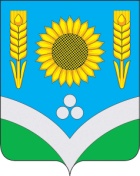 CОВЕТ НАРОДНЫХ ДЕПУТАТОВРОССОШАНСКОГО МУНИЦИПАЛЬНОГО РАЙОНАВОРОНЕЖСКОЙ ОБЛАСТИРЕШЕНИЕ37 сессииот 27 июля  2022 года № 281                г. РоссошьО проекте изменений и дополнений в Устав Россошанского муниципального районаВоронежской областиВ соответствии со статьями 36, 44 Закона Российской Федерации от 6 октября 2003 года №131-ФЗ «Об общих принципах организации местного самоуправления в Российской Федерации», руководствуясь статьёй 47 Устава Россошанского муниципального района, Совет народных депутатов Россошанского муниципального районаРЕШИЛ:Утвердить проект изменений и дополнений в Устав Россошанского муниципального района Воронежской области согласно приложению. Опубликовать проект изменений и дополнений в Устав Россошанского муниципального района в официальном вестнике газеты «Россошанский курьер» и разместить на официальном сайте Совета народных депутатов Россошанского муниципального района информационно-телекоммуникационной сети «Интернет» для всенародного обсуждения населением Россошанского муниципального района.Опубликовать решение Совета народных депутатов Россошанского муниципального района  от 22.12.2021 года №236 «О порядке учета предложений по проекту решения Совета народных депутатов Россошанского муниципального района «О внесении изменений и дополнений в Устав Россошанского муниципального района Воронежской области» в официальном вестнике газеты «Россошанский курьер» и разместить на официальном сайте Совета народных депутатов Россошанского муниципального района в информационно-телекоммуникационной сети «Интернет».Установить, что поправки по проекту изменений и дополнений в Устав Россошанского муниципального района, соответствующие действующему законодательству, с точным изложением в письменной форме предлагаемой редакции соответствующих статей и пунктов жители Россошанского муниципального района направляют до 26 августа 2022 года в комиссию по подготовке изменений и дополнений в Устав Россошанского муниципального района в соответствии с решением Совета народных депутатов Россошанского муниципального района  от 22.12.2021 года №236 «О порядке учета предложений по проекту решения Совета народных депутатов Россошанского муниципального района «О внесении изменений и дополнений в Устав Россошанского муниципального района Воронежской области» (по адресу: Воронежская область, г. Россошь, пл. Ленина 4, к. 326, т. 2-69-43, 2-17-44, электронная почта sovet_ross@mail.ru).Для подготовки изменений и дополнений в Устав Россошанского муниципального района утвердить комиссию в составе:  Ревина Н.П. – заместитель председателя Совета народных депутатов Россошанского  муниципального района; Калашникова В.В. – депутат Совета народных депутатов Россошанского муниципального района, член постоянной комиссии Совета народных депутатов Россошанского муниципального района по законодательству, местному самоуправлению и Регламенту; Шепелев С.В. – депутат Совета народных депутатов Россошанского муниципального района, член постоянной комиссии Совета народных депутатов Россошанского муниципального района по законодательству, местному самоуправлению и Регламенту;  Хорешко С.А. – начальник юридического отдела администрации Россошанского муниципального района;Поручить комиссии Совета народных депутатов Россошанского муниципального района по подготовке изменений и дополнений в Устав Россошанского муниципального района учесть все поступившие замечания и предложения по доработке проекта изменений и дополнений в Устав Россошанского муниципального района, рассмотреть их с приглашением лиц, направивших предложения, на своём заседании и не позднее 30 дней со дня обнародования внести вопрос о внесении изменений и дополнений в Устав Россошанского муниципального района на очередную сессию Совета народных депутатов Россошанского муниципального района.Назначить и провести публичные слушания по проекту решения Совета народных депутатов Россошанского муниципального района «О проекте изменений и дополнений в Устав Россошанского муниципального района Воронежской области» 30 августа 2022 года в 10-00 ч. в зале заседаний администрации Россошанского  муниципального района по адресу г.Россошь, пл.Ленина 4.Возложить подготовку и проведение публичных слушаний на заместителя председателя Совета народных депутатов Россошанского муниципального района Ревину Н.П. и руководителя аппарата администрации Россошанского муниципального района Маркова И.М., к сфере компетенции которых относится выносимый на слушания вопрос.Для подготовки проектов документов публичных слушаний и соблюдения процедуры их проведения образовать рабочую группу из числа ответственных в составе:Ревина Н.П. – заместитель председателя Совета народных депутатов  Россошанского муниципального района; Марков И.М. – руководитель аппарата администрации Россошанского муниципального района (по согласованию); Хорешко С.А. – начальник юридического отдела администрации Россошанского муниципального района; Новиков П.Ю. – председатель постоянной комиссии Совета народных депутатов Россошанского муниципального района по законодательству, местному самоуправлению и Регламенту;  Калашникова В.В. – депутат Совета народных депутатов Россошанского муниципального района, член постоянной комиссии Совета народных депутатов Россошанского муниципального района по законодательству, местному самоуправлению и Регламенту; Бородулина И.В. – помощник председателя Совета народных депутатов Россошанского муниципального района. Контроль за исполнением настоящего решения возложить на главу Россошанского муниципального района Сисюка В.М.Глава Россошанского муниципального района	    В.М. СисюкПриложение к решению сессии Совета народных депутатов Россошанского муниципального района Воронежской области от 27.07.2022 г. № 281Проект изменений и дополнений в Устав Россошанского муниципального района Воронежской областиПункт 5 статьи 14 Местный референдум изложить в следующей редакции: «5. Совет народных депутатов Россошанского муниципального района обязан назначить местный референдум в течение 30 дней со дня поступления в Совет народных депутатов Россошанского муниципального района документов, на основании которых назначается местный референдум.В случае если местный референдум не назначен Советом народных депутатов Россошанского муниципального района в установленные сроки, референдум назначается судом на основании обращения граждан, избирательных объединений, главы Россошанского муниципального района, органов государственной власти Воронежской области, уполномоченной в соответствии со статьей 36 настоящего Устава соответствующей избирательной комиссии или прокурора.». Пункт 2 статьи 15 «Муниципальный выборы» изложить в следующей редакции: «2. Решение о назначении муниципальных выборов должно быть принято не ранее чем за 90 дней и не позднее чем за 80 дней до дня голосования. В случаях, установленных федеральным законом, муниципальные выборы назначаются Территориальной избирательной комиссией Россошанского района или участковой избирательной комиссией, действующей в границах Россошанского муниципального района.Решение о назначении выборов подлежит официальному опубликованию в газете «Россошанский курьер» не позднее чем через пять дней со дня его принятия. При назначении досрочных выборов сроки, указанные в настоящей части, а также сроки осуществления иных избирательных действий могут быть сокращены, но не более чем на одну треть.».  В статье 24. Органы местного самоуправления Россошанского муниципального района:пункт 3 изложить в следующей редакции: «3. Участие органов государственной власти и их должностных лиц в формировании органов местного самоуправления, назначение на должность и освобождение от должности должностных лиц местного самоуправления допускается только в случаях и порядке, установленных частями 5 и 11 статьи 37, статьями 74 и 74.1 Федеральный закон от 06.10.2003 №131-ФЗ «Об общих принципах организации местного самоуправления в Российской Федерации».»; дополнить пунктом 6 следующего содержания: «6. Структура органов местного самоуправления в случае создания на межселенных территориях вновь образованного муниципального образования или в случае создания вновь образованного муниципального образования путем преобразования существующего муниципального образования определяется населением на местном референдуме (в муниципальном образовании с численностью жителей, обладающих избирательным правом, не более 300 человек - на сходе граждан) или представительным органом муниципального образования и закрепляется в уставе муниципального образования.                 Местный референдум по вопросу определения структуры органов местного самоуправления вновь образованного муниципального образования проводится в случае, если в течение одного месяца со дня вступления в силу закона Воронежской области об установлении границ соответствующего муниципального образования с инициативой о проведении местного референдума выступила группа жителей муниципального образования, обладающих избирательным правом, которая образована в порядке, установленном федеральным законом и принимаемым в соответствии с ним законом Воронежской области о проведении местного референдума. Указанная группа должна организовать сбор подписей жителей муниципального образования, обладающих избирательным правом, в количестве не менее 3 процентов от их общей численности и представить подписные листы в уполномоченную в соответствии со статей 36 настоящего Устава соответствующую избирательную комиссию в порядке и сроки, которые установлены федеральным законом и принимаемым в соответствии с ним законом Воронежской области о проведении местного референдума.».4.   Пункт 2 части 7 статьи 33 Статус и основные гарантии осуществления полномочий депутата, члена выборного органа местного самоуправления изложить в следующей редакции: «2) участвовать в управлении коммерческой или некоммерческой организацией, за исключением следующих случаев:а) участие на безвозмездной основе в управлении политической партией, органом профессионального союза, в том числе выборным органом первичной профсоюзной организации, созданной в органе местного самоуправления, участие в съезде (конференции) или общем собрании иной общественной организации, жилищного, жилищно-строительного, гаражного кооперативов, товарищества собственников недвижимости;б) участие на безвозмездной основе в управлении некоммерческой организацией (кроме участия в управлении политической партией, органом профессионального союза, в том числе выборным органом первичной профсоюзной организации, созданной в органе местного самоуправления, участия в съезде (конференции) или общем собрании иной общественной организации, жилищного, жилищно-строительного, гаражного кооперативов, товарищества собственников недвижимости) с предварительным уведомлением Губернатора Воронежской области в порядке, установленном законом Воронежской области;».5. Статью 36 Избирательная комиссия муниципального района изложить в следующей редакции: «Статья 36 Полномочия избирательных комиссий по организации и проведении выборов, местного референдума, голосования по отзыву депутата.1. Территориальная избирательная комиссия Россошанского района организует подготовку и проведение выборов в органы местного самоуправления, местного референдума, голосование по отзыву депутата, члена выборного органа местного самоуправления, выборного должностного лица в соответствии с федеральным законодательством об основных гарантиях избирательных прав и права на участие в референдуме граждан Российской Федерации.2. По решению избирательной комиссии Воронежской области полномочия избирательной комиссии, организующей подготовку и проведение выборов в органы местного самоуправления, местного референдума, голосования по отзыву депутата могут возлагаться на участковую комиссию, действующую в границах этого муниципального образования.		В случаях исполнения полномочий комиссии, организующей подготовку и проведение выборов в органы местного самоуправления, местного референдума, участковая избирательная комиссия осуществляет полномочия территориальной избирательной комиссии, предусмотренные федеральным законодательством об основных гарантиях избирательных прав и права на участие в референдуме граждан Российской Федерации.».6. В статье 44 Запреты,  связанные с муниципальной службой в органе местного самоуправления:6.1. пункт в) части 2 изложить в следующей редакции: «в) избрания на оплачиваемую выборную должность в органе профессионального союза, в том числе в выборном органе первичной профсоюзной организации, созданной в органе местного самоуправления;»;6.2. часть 4 изложить в следующей редакции: «4) быть поверенным или представителем по делам третьих лиц в органе местного самоуправления, в которых он замещает должность муниципальной службы либо которые непосредственно подчинены или подконтрольны ему, если иное не предусмотрено федеральными законами;»;6.3.  часть 5 изложить в следующей редакции: «5) получать в связи с должностным положением или в связи с исполнением должностных обязанностей вознаграждения от физических и юридических лиц (подарки, денежное вознаграждение, ссуды, услуги, оплату развлечений, отдыха, транспортных расходов и иные вознаграждения). Подарки, полученные муниципальным служащим в связи с протокольными мероприятиями, со служебными командировками и с другими официальными мероприятиями, признаются муниципальной собственностью и передаются муниципальным служащим по акту в орган местного самоуправления, в которых он замещает должность муниципальной службы, за исключением случаев, установленных Гражданским кодексом Российской Федерации;»;6.4. часть 6 изложить в следующей редакции: «6) выезжать в командировки за счет средств физических и юридических лиц, за исключением командировок, осуществляемых на взаимной основе по договоренности органа местного самоуправления с органами местного самоуправления, а также с органами государственной власти и органами местного самоуправления иностранных государств, международными и иностранными некоммерческими организациями;»;6.5. часть 9 изложить в следующей редакции: «9) допускать публичные высказывания, суждения и оценки, в том числе в средствах массовой информации, в отношении деятельности органа местного самоуправления и их руководителей, если это не входит в его должностные обязанности;».